Suite au lancement du Schéma de Cohérence Territoriale (SCoT), la Communauté d’Agglomération Gaillac-Graulhet poursuit, dans la continuité des réunions publiques déroulées en novembre 2022, la co-construction de son projet intercommunal avec les citoyens. Deux nouvelles réunions publiques, sont organisées sur le territoire au centre de Ressources de la Communauté d’Agglomération à Técou. Ouvertes à toutes et tous, elles se dérouleront sous un format d'ateliers participatifs : le 17 avril 2023 à 19h sur les thématiques « Travailler » et « Se Déplacer » sur le territoire,le 18 avril 2023 à 19h sur les thématiques « Cadre de vie » et « Habiter » sur le territoire.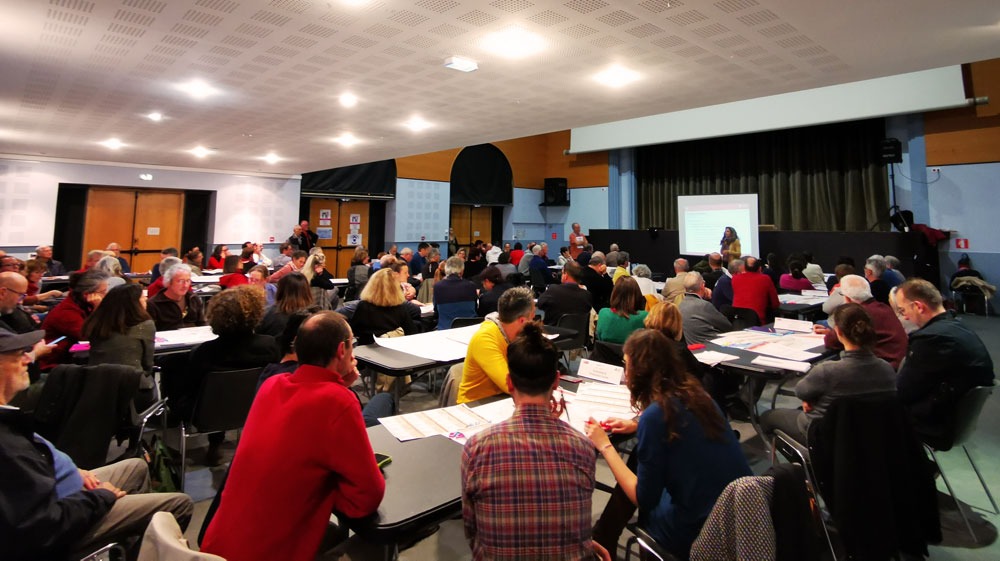 